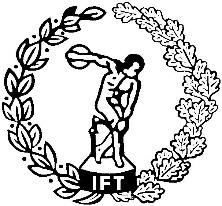 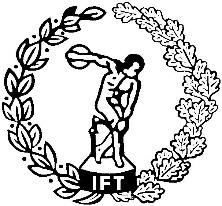 INBJUDAN Träningsläger i Relitahallen i Uppsala, 1-3 sept 2017 För sjätte året i rad inbjuder IF Thor till träningsläger i Relitahallen i Uppsala, i år tillsammans med Östsvenska skridskoförbundet. Vi erbjuder fyra ispass fredag till söndag, samt kringaktiviteter. Program Ledare Tränare från deltagande klubbar och förbund. Mat och inkvartering Förläggning erbjuds i Thors klubbstuga i Lurbo där 22 bäddplatser finns (”först till kvarn”). Standarden motsvarar enkel vandrarhemsstandard. Sängar finns, medtag lakan.  För alternativt boende rekommenderar vi Scandic Nord Uppsala, i närheten av Relitahallen. I lägeravgiften ingår lunch och middag lördag för samtliga. För boende på Lurbo ingår även kvällsmål fredag samt frukost lördag och söndag. Utrustning Ta med utrustning för hastighetsåkning och uppvärmning/barmark. Lakan för boende i Lurbo.  Anmälan Deltagarantal ca 50 åkare, om fler anmäler sig förbehåller vi oss rätten att prioritera ungdoms/junior-åkare samt förbundets träningsgrupper. Frågor Kontaktperson för lägret är Mikael Eriksson, egmeriksson@hotmail.comOBS – Parkeringsavgift vid Relitahallen VÄLKOMNA TILL UPPSALA!  Var ligger Thorgården?   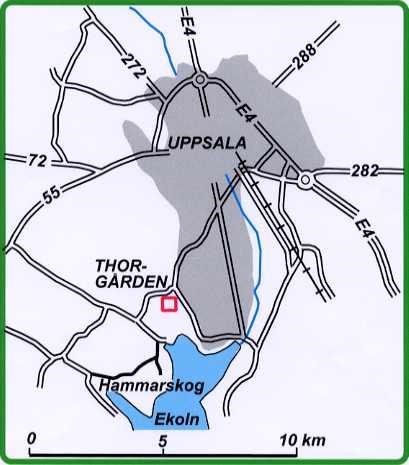 Länk till Lurbogården: http://kartor.eniro.se/m/9xirkGPS: Sök på Lurbovägen 6. Var ligger Relitahallen? Relitahallen ligger ett par minuter med bil från E4, avfart väg 55 mot Enköping, se kartan. Följ skyltar mot Gränby sportfält. Relitahallen ligger "innanför" hockeyhallarna. Adressen är Gränby ishallar, Råbyvägen, Uppsala. Länk till Relitahallen: http://kartor.eniro.se/m/UGTBy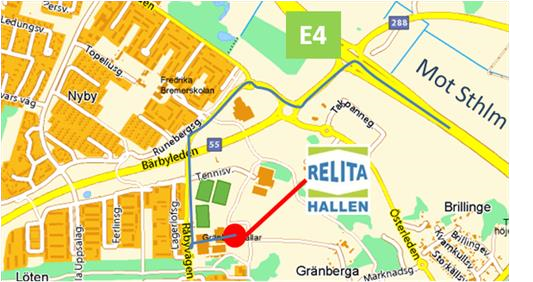 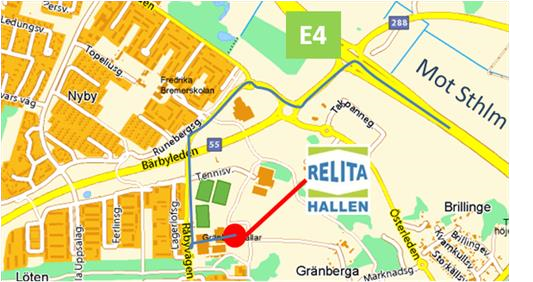 Fredag 1 september17.30Samling och uppvärmning vid Relitahallen  18.30-20.30  Ispass 21.00Kvällsmål för boende på LurboLördag 2 september  07.00 	 Frukost, Lurbo 08.15Uppvärmning, Relitahallen09.00-10.30  Ispass 11.30Lunch, Relitahallen  12.30-16.00Annan aktivitet16.15Uppvärmning, Relitahallen17.00-18.30  Ispass 20.00Middag, Lurbo Söndag 3 september  07.30 	 Frukost, städning Lurbo09.15Uppvärmning, Relitahallen10.00-11.30Ispass, avslutning